ПАМЯТКА ДЛЯ РОДИТЕЛЕЙВАКЦИНАЦИЯ – ЛУЧШАЯ ЗАЩИТАОТ ИНФЕКЦИЙ ДЛЯ ДЕТЕЙ И ВЗРОСЛЫХ!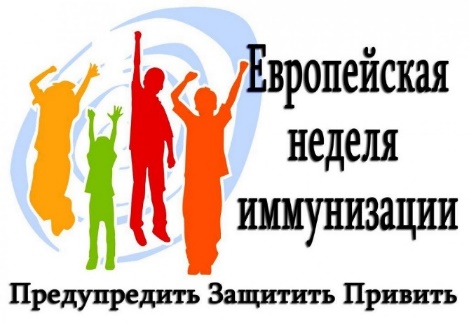 Уважаемые родители! Вы должны это знать!Только профилактические прививки могут защитить Вашего ребенка от таких заболеваний, как полиемиелит, коклюш, дифтерия, столбняк, гепатит В, туберкулез, корь, краснуха. Только благодаря прививкам человечество ликвидировало натуральную оспу, последнее заболевание которой было зарегистрировано в 1977 году. А ведь еще за 10 лет до этой даты оспой ежегодно заболевало 10 миллионов человек, из которых умирал 1 миллион человек. 	Соблюдение приведенного календаря обеспечивает защиту от заболевания в максимально оптимальные сроки, поэтому не следует откладывать начало вакцинации и без основания увеличивать интервалы между прививками.	Давно известно, что проще предупредить болезнь, чем потом ее лечить,  вакцинация предотвращает возникновение и распространение инфекционных заболеваний, спасает жизни многих людей.Основная масса профилактических прививок приходится на период от рождения до 14 лет. Чтобы знать, когда необходимо ставить ту или иную вакцину, можно сверяться с Национальным календарем прививок.  Календарь прививок — это список, утвержденный Приказом Министерства здравоохранения России № 1122н от  06 декабря 2021 года,  где указывается весь перечень необходимых вакцин, в зависимости от возраста пациента. 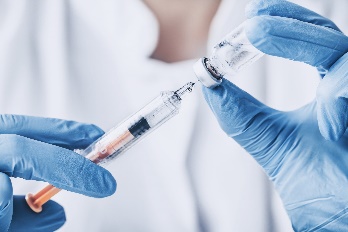 НЕ ОТКАЗЫВАЙТЕСЬ ОТ ВАКЦИНАЦИИ!ПОЗАБОТЬТЕСЬ О СЕБЕ И СВОИХ БЛИЗКИХ!СДЕЛАЙТЕ ПРИВИВКИ!Информация подготовлена учебно-консультационным пунктом Филиала ФБУЗ «Центр гигиены и эпидемиологии в Алтайском крае в городе Заринске»659100 Алтайский край г.Заринск, ул. 25 Партсъезда д. 14 корп. 2  каб. № 8  Тел.: 8 (38595) 99027  E-mail: zarinsk@altcge.ru2022 гНАЦИОНАЛЬНЫЙ КАЛЕНДАРЬ ПРОФИЛАКТИЧЕСКИХ ПРИВИВОК Категории и возраст граждан, подлежащих обязательной вакцинации Наименование профилактической прививки Наименование профилактической прививки  1 день жизни Вирусный гепатит B (1-я вакцинация)Вирусный гепатит B (1-я вакцинация) 3 - 7 день жизни ТуберкулезТуберкулез 1 месяц Вирусный гепатит B (2-я вакцинация)Вирусный гепатит B (2-я вакцинация) 2 месяца Вирусный гепатит B (3-я вакцинация, группы риска) Вирусный гепатит B (3-я вакцинация, группы риска)  2 месяца Пневмококковая инфекция (1-я вакцинация)Пневмококковая инфекция (1-я вакцинация) Дети 3 месяца Дифтерия, коклюш, столбняк (1-я вакцинация)Дифтерия, коклюш, столбняк (1-я вакцинация) Дети 3 месяца Полиомиелит (1-я вакцинация)Полиомиелит (1-я вакцинация) Дети 3 месяца Гемофильная инфекция типа b (1-я вакцинация)Гемофильная инфекция типа b (1-я вакцинация) Дети 4,5 месяца Дифтерия, коклюш, столбняк (2-я вакцинация)Дифтерия, коклюш, столбняк (2-я вакцинация) Дети 4,5 месяца Гемофильная инфекция типа b (2-я вакцинация)Гемофильная инфекция типа b (2-я вакцинация) Дети 4,5 месяца Полиомиелит (2-я вакцинация)Полиомиелит (2-я вакцинация) Дети 4,5 месяца Пневмококковая инфекция (2-я вакцинация)Пневмококковая инфекция (2-я вакцинация) Дети 6 месяцев Дифтерия, коклюш, столбняк (3-я вакцинация)Дифтерия, коклюш, столбняк (3-я вакцинация) Дети 6 месяцев Вирусный гепатит B (3-я вакцинация)Вирусный гепатит B (3-я вакцинация) Дети 6 месяцев Полиомиелит (3-я вакцинация)Полиомиелит (3-я вакцинация) Дети 6 месяцев Гемофильная инфекция типа b (3-я вакцинация)Гемофильная инфекция типа b (3-я вакцинация) Дети 12 месяцев Корь, краснуха, эпидемический паротитКорь, краснуха, эпидемический паротит Дети 12 месяцев Вирусный гепатит B (4-я вакцинация, группы риска) Вирусный гепатит B (4-я вакцинация, группы риска)  Дети 15 месяцев Пневмококковая инфекция (ревакцинация)Пневмококковая инфекция (ревакцинация) Дети 18 месяцев Дифтерия, коклюш, столбняк (1-я ревакцинация)Дифтерия, коклюш, столбняк (1-я ревакцинация) Дети 18 месяцев Полиомиелит (1-я ревакцинация)Полиомиелит (1-я ревакцинация) Дети 18 месяцев Гемофильная инфекция типа b (ревакцинация)Гемофильная инфекция типа b (ревакцинация) Дети 20 месяцев Полиомиелит (2-я ревакцинация)Полиомиелит (2-я ревакцинация) Дети 6 лет Корь, краснуха, эпидемический паротит (ревакцинация)Корь, краснуха, эпидемический паротит (ревакцинация) Дети 6 лет Полиомиелит (3-я ревакцинация)Полиомиелит (3-я ревакцинация) Дети 6 - 7 лет Дифтерия, столбняк (2-я ревакцинация)Дифтерия, столбняк (2-я ревакцинация) Дети 6 - 7 лет Туберкулез (ревакцинация)Туберкулез (ревакцинация) Дети 14 лет Дифтерия, столбняк (3-я ревакцинация)Дифтерия, столбняк (3-я ревакцинация) Взрослые от 18 лет Дифтерия, столбняк - каждые 10 лет (ревакцинация)Дифтерия, столбняк - каждые 10 лет (ревакцинация) Дети от 1 года до 17 лет, взрослые 18 - 55 лет, не привитые  Дети от 1 года до 17 лет, взрослые 18 - 55 лет, не привитые Вирусный гепатит B  Дети от 1 года до 17 лет, женщины 18-25 лет, не привитые и не болевшие Дети от 1 года до 17 лет, женщины 18-25 лет, не привитые и не болевшиеКраснуха (вакцинация, ревакцинация) Дети от 1 года до 17 лет, взрослые до 35 лет, не привитые и не болевшие, взрослые 36-55 лет группы риска Дети от 1 года до 17 лет, взрослые до 35 лет, не привитые и не болевшие, взрослые 36-55 лет группы рискаКорь (вакцинация, ревакцинация) Дети с 6 мес., учащиеся 1 - 11 кл.; студенты вузов, сузов; работающие по отдельным профессиям и должностям; лица старше 60 лет Дети с 6 мес., учащиеся 1 - 11 кл.; студенты вузов, сузов; работающие по отдельным профессиям и должностям; лица старше 60 летГрипп (вакцинация)